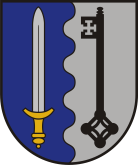 LUDZAS NOVADA PAŠVALDĪBALUDZAS NOVADA BĒRNU UN JAUNIEŠU CENTRSReģ.nr. 90000017453Tirgus ielā 22, Ludzā, LV- 5701, tālr. 65722189 e-pasts: ludza.bjc@ludzasnovads.lvAPSTIPRINĀTSar Ludzas novada domes 2021.gada ___. septembra lēmumu(protokols Nr.___, ___§ )13.09.2021.                                                                                                       Nr.1Ludzas novada Bērnu un jauniešu centraNr. 4251900479NOLIKUMSLudzāIzdots saskaņā ar Izglītības likuma 22. panta pirmo un otro daļuI. Vispārīgie jautājumi1. Ludzas novada Bērnu un jauniešu centrs (turpmāk – iestāde) ir Ludzas novada pašvaldības (turpmāk – dibinātājs) dibināta interešu izglītības iestāde, kas īsteno personas individuālajām izglītības vajadzībām un vēlmēm atbilstošas interešu izglītības programmas un veic interešu izglītības organizatoriski metodisko un informatīvo darbību.2. Iestādes darbības tiesiskais pamats ir Izglītības likums, citi normatīvie akti, kā arī dibinātāja izdotie tiesību akti un šis nolikums. 3. Iestāde ir pastarpinātās pārvaldes iestāde. Iestādei ir konts bankā un tai ir savs zīmogs un simbolika.4. Iestādes juridiskā adrese:  Tirgus iela 22, Ludza, LV-57015. Dibinātāja juridiskā adrese: Raiņa iela16,Ludza,  LV-57016. Iestādes izglītības programmu īstenošanas vietas adreses norādītas Valsts izglītības informācijas sistēmā Ministru kabineta noteiktajā kārtībā. II.	Iestādes darbības mērķis, pamatvirziens un uzdevumi7. Iestādes darbības mērķis ir izglītojamo prasmju, spēju attīstīšana atbilstoši viņu vecumam, interesēm, individuālajām vajadzībām un vēlmēm neatkarīgi no vecuma un iepriekš iegūtās izglītības. 8. Iestādes darbības pamatvirziens ir izglītojoša darbība bērniem, jauniešiem un pieaugušajiem.9. Iestādes pamatuzdevumi ir šādi:9.1. izstrādāt un īstenot personas individuālajām izglītības vajadzībām un vēlmēm atbilstošas interešu izglītības programmas, kas saskaņotas ar dibinātāju;9.2. nodrošināt iespējas izglītojamo intelektuālajai attīstībai, interešu, spēju un talantu izkopšanai, pašizglītībai, profesijas izvēlei, lietderīgai brīvā laika un atpūtas organizācijai, sekmējot izglītojamo spēju un talantu attīstību, pašapziņas veidošanos, izziņas darbības un zinātkāres attīstību; 9.3. īstenot darbu ar jaunatni, sadarboties ar jauniešu un citām nevalstiskajām organizācijām un izglītojamo pašpārvaldēm;9.4. sekmēt pozitīvas, sociāli aktīvas un atbildīgas attieksmes veidošanos izglītojamajam pašam pret sevi, sabiedrību, apkārtējo vidi un Latvijas valsti;9.5. sekmēt izglītojamo ar speciālām vajadzībām iesaistīšanu iestādes darbībā, veicināt viņu integrēšanos sabiedrībā;9.6. veikt interešu izglītības organizatoriski metodisko un informatīvo darbu;9.7. organizēt interešu izglītības pasākumus;9.8. racionāli un efektīvi izmantot izglītībai atvēlētos finanšu, materiālos un personāla resursus;9.9. aktualizēt Izglītības iestāžu reģistrā norādāmo informāciju atbilstoši Ministru kabineta noteikumiem par Valsts izglītības informācijas sistēmas saturu, uzturēšanas un aktualizācijas kārtību;9.10. pildīt citus normatīvajos aktos paredzētos izglītības iestādes uzdevumus.III. Īstenojamās izglītības programmas10. Iestāde īsteno šādas interešu izglītības programmas:10.1. kultūrizglītības programmas;10.2. sporta izglītības programmas;10.3. tehniskās jaunrades programmas;10.4. vides izglītības programmas;10.5. citas interešu izglītības programmas;10.6. pieaugušo neformālās izglītības programmas.11. Iestāde var īstenot arī pedagogu profesionālās kompetences pilnveides programmas, pieaugušo neformālās izglītības programmas un citas izglītības programmas ārējos normatīvajos aktos noteiktajā kārtībā.IV. Izglītības procesa organizācija12. Izglītības procesa organizāciju iestādē nosaka Izglītības likums, citi ārējie normatīvie akti, šis nolikums, iestādes Darba kārtības noteikumi, Iekšējās kārtības noteikumi un citi iestādes iekšējie normatīvie akti, kā arī citi iestādes direktora (turpmāk – iestādes direktors) izdotie tiesību akti un lēmumi.13. Iestādes mērķauditorija ir bērni un jaunieši no 5 līdz 25 gadu vecumam, kā arī pieaugušie bez vecuma ierobežojuma.14. Izglītojamo uzņemšanas iestādē kārtību nosaka dibinātāja apstiprinātie noteikumi par izglītojamo uzņemšanu iestādē. Pulciņu (grupu) skaitlisko sastāvu un nepieciešamo stundu skaitu nosaka atbilstoši darbības jomai un izglītības programmas saturam.15. Iestādes pamatdarbības forma ir pulciņu (grupu) nodarbība, kas notiek saskaņā ar iestādes direktora apstiprinātām interešu izglītības programmām un nodarbību sarakstu.16. Iestādē nodarbības notiek 7 dienas nedēļā. Nodarbības ilgums ir 40 minūtes.V. Pedagogu un citu darbinieku tiesības un pienākumi17. Iestādi vada iestādes direktors. Iestādes direktora tiesības un pienākumi ir noteikti Izglītības likumā, Profesionālās izglītības likumā, Bērnu tiesību aizsardzības likumā, Fizisko personu datu apstrādes likumā, Darba likumā un citos normatīvajos aktos. Iestādes direktora tiesības un pienākumus precizē darba līgums un amata apraksts.18. Iestādes pedagogus un citus darbiniekus darbā pieņem un atbrīvo iestādes direktors normatīvajos aktos noteiktā kārtībā. Iestādes direktors ir tiesīgs deleģēt pedagogiem un citiem iestādes darbiniekiem konkrētu uzdevumu veikšanu.19. Iestādes pedagogu tiesības un pienākumi ir noteikti Izglītības likumā, Profesionālās izglītības likumā, Bērnu tiesību aizsardzības likumā, Fizisko personu datu apstrādes likumā, Darba likumā un citos normatīvajos aktos. Pedagoga tiesības un pienākumus precizē darba līgums un amata apraksts.20. Iestādes citu darbinieku tiesības un pienākumi ir noteikti Darba likumā, Bērnu tiesību aizsardzības likumā un citos normatīvajos aktos. Iestādes citu darbinieku tiesības un pienākumus precizē darba līgums un amata apraksts.VI. Izglītojamo pienākumi un tiesības21. Izglītojamo tiesības un pienākumi ir noteikti Izglītības likumā, Bērnu tiesību aizsardzības likumā, citos ārējos normatīvajos aktos un iestādes iekšējos normatīvajos aktos.22. Izglītojamais ir atbildīgs par savu rīcību iestādē atbilstoši normatīvajos aktos noteiktajam.VII. Iestādes pašpārvaldes izveidošanas kārtība, tās kompetence23. Direktors sadarbībā ar dibinātāju nosaka iestādes organizatorisko struktūru.24. Pedagoģiskā padome ir izveidota dažādu ar interešu izglītību  un audzināšanas procesu saistītu jautājumu risināšanai, tās darbību nosaka iestādes  direktora apstiprināts nolikums.24.1.pedagoģiskā padome izvērtē un iesaka direktoram apstiprināšanai interešu izglītības pedagogu autorprogrammas;24.2 pedagoģiskā procesa analīzes rezultātā nosaka iestādes darbības mērķus un uzdevumus, plāno ilgtermiņa attīstību;24.3 sniedz priekšlikumus interešu izglītības nodarbību un audzināšanas procesam nepieciešamās materiālās bāzes pilnveidošanai;24.4 izvērtē skolēnu interešu izglītības darba rezultātus;24.5 izvērtē pedagogu darba rezultātus, izstrādā priekšlikumus darba   uzlabošanai;24.6 pedagoģiskā padome izlemj citus ar interešu izglītību saistītus jautājumus.VIII. Iestādes iekšējo normatīvo aktu pieņemšanas kārtība25. Iestāde saskaņā ar Izglītības likumā un citos normatīvajos aktos, kā arī iestādes nolikumā noteikto patstāvīgi izstrādā un izdod iestādes iekšējos normatīvos aktus.26. Iestādes iekšējos normatīvos aktus izdod iestādes direktors, saskaņojot ar dibinātāju.IX. Iestādes saimnieciskā darbība27. Iestāde ir patstāvīga finanšu, saimnieciskajā un citā darbībā saskaņā ar Izglītības likumā un citos normatīvajos aktos, kā arī iestādes nolikumā noteikto. 28. Atbilstoši normatīvajos aktos noteiktajam iestādes direktors, saskaņojot ar dibinātāju, ir tiesīgs slēgt ar juridiskām un fiziskām personām, izņemot iepirkuma līgumus, līdz EUR 2000,00 (bez PVN), par dažādu iestādei nepieciešamo darbu veikšanu un citiem pakalpojumiem (piemēram, iestādes organizētās izglītojošas nometnes, telpu iekārtu inventāra vai iekārtu noma), ja tas netraucē izglītības programmu īstenošanai.29. Iestādes saimnieciskās darbības ietvaros tiek veikta iestādes telpu un teritorijas apsaimniekošana.X. Iestādes finansēšanas avoti un kārtība30. Iestādes finansēšanas avotus un kārtību nosaka Izglītības likums un citi normatīvie akti.31. Finanšu līdzekļu izmantošanas kārtību, ievērojot ārējos normatīvajos aktos noteikto, nosaka iestādes direktors, saskaņojot ar dibinātāju.XI. Iestādes reorganizācijas un likvidācijas kārtība32. Iestādi reorganizē vai likvidē dibinātājs normatīvajos aktos noteiktajā kārtībā, paziņojot par to Ministru kabineta noteiktai institūcijai, kas kārto Izglītības iestāžu reģistru.33. Iestāde par tās likvidāciju vai reorganizāciju attiecīgās institūcijas, tai skaitā Ministru kabineta noteiktu institūciju, kas kārto Izglītības iestāžu reģistru, un personas informē ne vēlāk kā sešus mēnešus iepriekš (objektīvu apstākļu dēļ – ne vēlāk ka trīs mēnešus iepriekš).XII. Iestādes nolikuma un tā grozījumu pieņemšanas kārtība34. Iestāde, pamatojoties uz Izglītības likumu, izstrādā iestādes nolikumu. Iestādes nolikumu apstiprina dibinātājs.35. Grozījumus iestādes nolikumā var izdarīt pēc dibinātāja iniciatīvas vai iestādes direktora priekšlikuma. 36. Grozījumus nolikumā izstrādā iestāde un apstiprina dibinātājs.XIII. Citi būtiski noteikumi, kas nav pretrunā ar normatīvajiem aktiem37. Iestādes izdotu administratīvo aktu vai faktisko rīcību privātpersona var apstrīdēt, iesniedzot attiecīgu iesniegumu dibinātājam: Ludzas novada pašvaldībai, Raiņa iela 16, Ludza, LV-5701, e-pasts: pasts@ludzasnovads.lv.38. Saskaņā ar normatīvajos aktos un dibinātāja noteikto kārtību iestāde veic dokumentu un arhīvu pārvaldību, tostarp veicot fizisko personu datu apstrādi saskaņā ar Eiropas Parlamenta un Padomes 2016. gada 27. aprīļa regulu (ES) 2016/679 par fizisku personu aizsardzību attiecībā uz personas datu apstrādi un šādu datu brīvu apriti un ar ko atceļ direktīvu 95/46/EK (Vispārīgā datu aizsardzības regula) un Fizisko personu datu apstrādes likumu.39. Iestāde savā darbībā nodrošina izglītības jomu reglamentējošajos normatīvajos aktos noteikto mērķu sasniegšanu, vienlaikus nodrošinot izglītojamo tiesību un interešu ievērošanu un aizsardzību.40. Atzīt par spēku zaudējušu 2009. gada 6. augusta nolikumu (apstiprināts ar Ludzas novada pašvaldības ārkārtas domes sēdes lēmumu. Protokols Nr. 6, 28 §).Direktore							  Eleonora Obrumāne